Mise en contexte :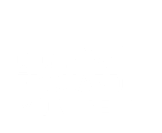 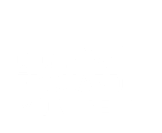 Si vous avez créé un bloc-notes que vous désirez mettre à la disposition de vos étudiants. Vous ne voulez pas que ce bloc-notes soit collaboratif et vous souhaitez que chaque étudiant puisse le personnaliser. Cette procédure présente les étapes pour y parvenir. Elle peut être réalisée autant par les professeurs que les étudiants.démarche pour le professeur : Ouvrir le bloc-notes à partager avec l’application OneNote.Cliquer sur Fichier.Cliquer sur Exporter.Cliquez sur Bloc-notes.Cliquer sur Package OneNote.Enregistrer dans le dossier de votre choix.Ensuite, ouvrir l’équipe MS TeamsCliquer sur Fichiers.Cliquer sur Supports de cours.Cliquer sur Charger.Cliquer sur Fichier.Sélectionner le package OneNote que vous désirez déposer dans le dossier afin que les étudiants puissent éventuellement télécharger leur copie du bloc-notes.Fin de la procéduredémarche pour l’étudiant : Ouvrir l’équipe Teams du cours-groupe.Dans le canal Général, cliquer sur Fichiers.Cliquer sur Supports de cours.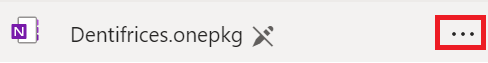 Cliquer sur les Autres options (…) Cliquer sur Télécharger puis sur l’affichage du téléchargement. 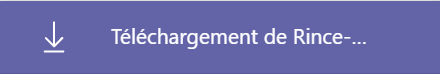 Si le chemin d’accès ne vous convient pas, sélectionner l’endroit désiré.Cliquer sur Créer.Pour rouvrir le bloc-notes suite à sa fermeture, vous n’avez qu’à cliquer sur l’icône OneNote situé dans la barre des tâches.Fin de la procédure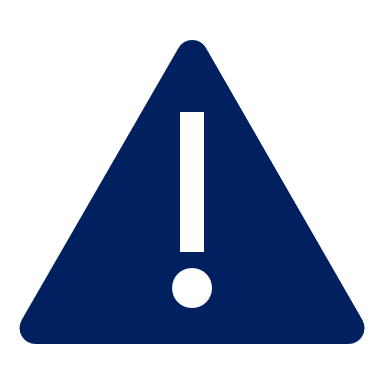 OneNote est la nouvelle appellation de OneNote 2016 et n’est pas la même application que OneNote Windows 10.Assurez-vous d’avoir l’application OneNote installée sur votre ordinateur avant de débuter la démarche https://www.onenote.com/download?omkt=fr-FR .Pour faire suite au téléchargement de l’application, épingler cette dernière dans la barre des tâches.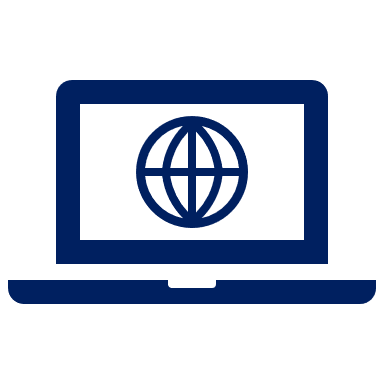 Une fenêtre s’ouvrira afin de vous permettre d’effectuer la décompression du package OneNote.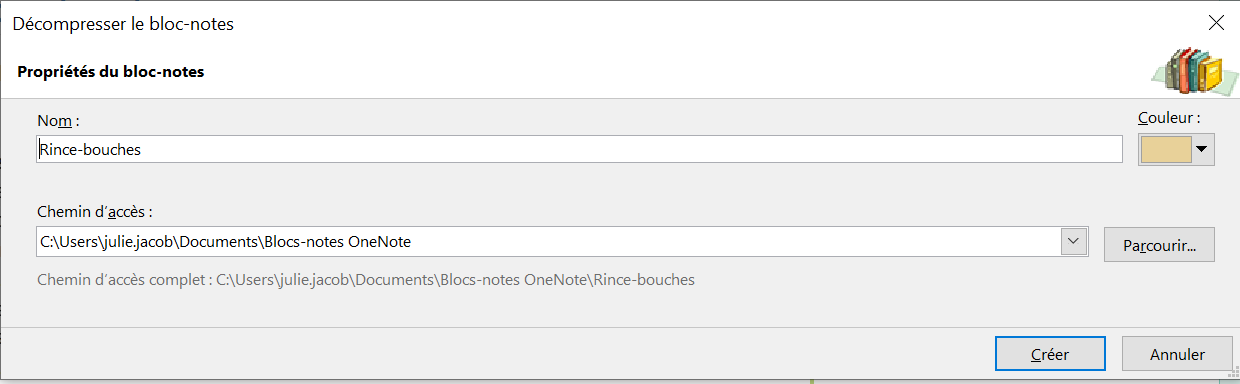 Le package se décompressera et il s’ouvrira dans OneNote. 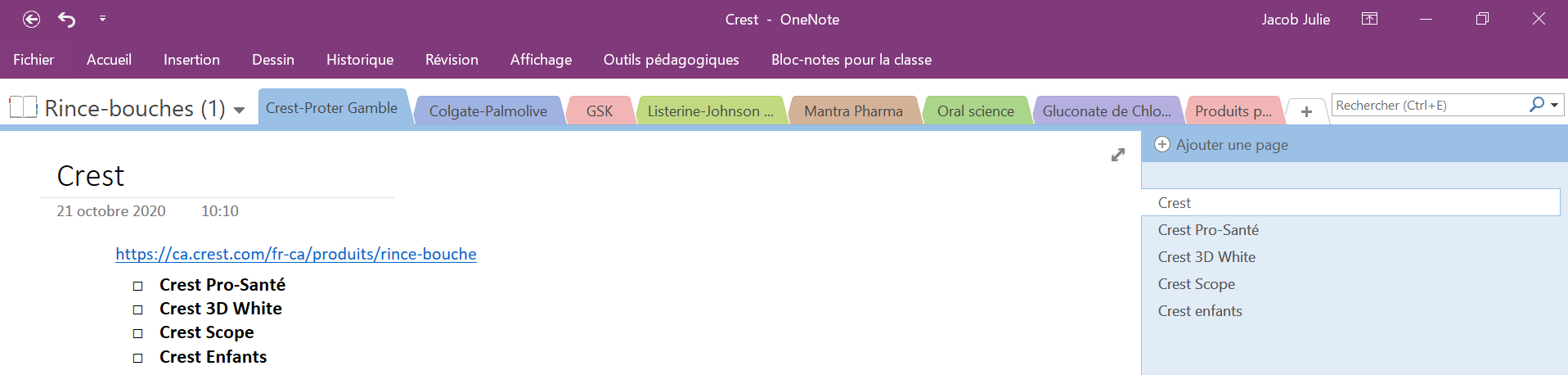 